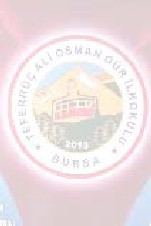 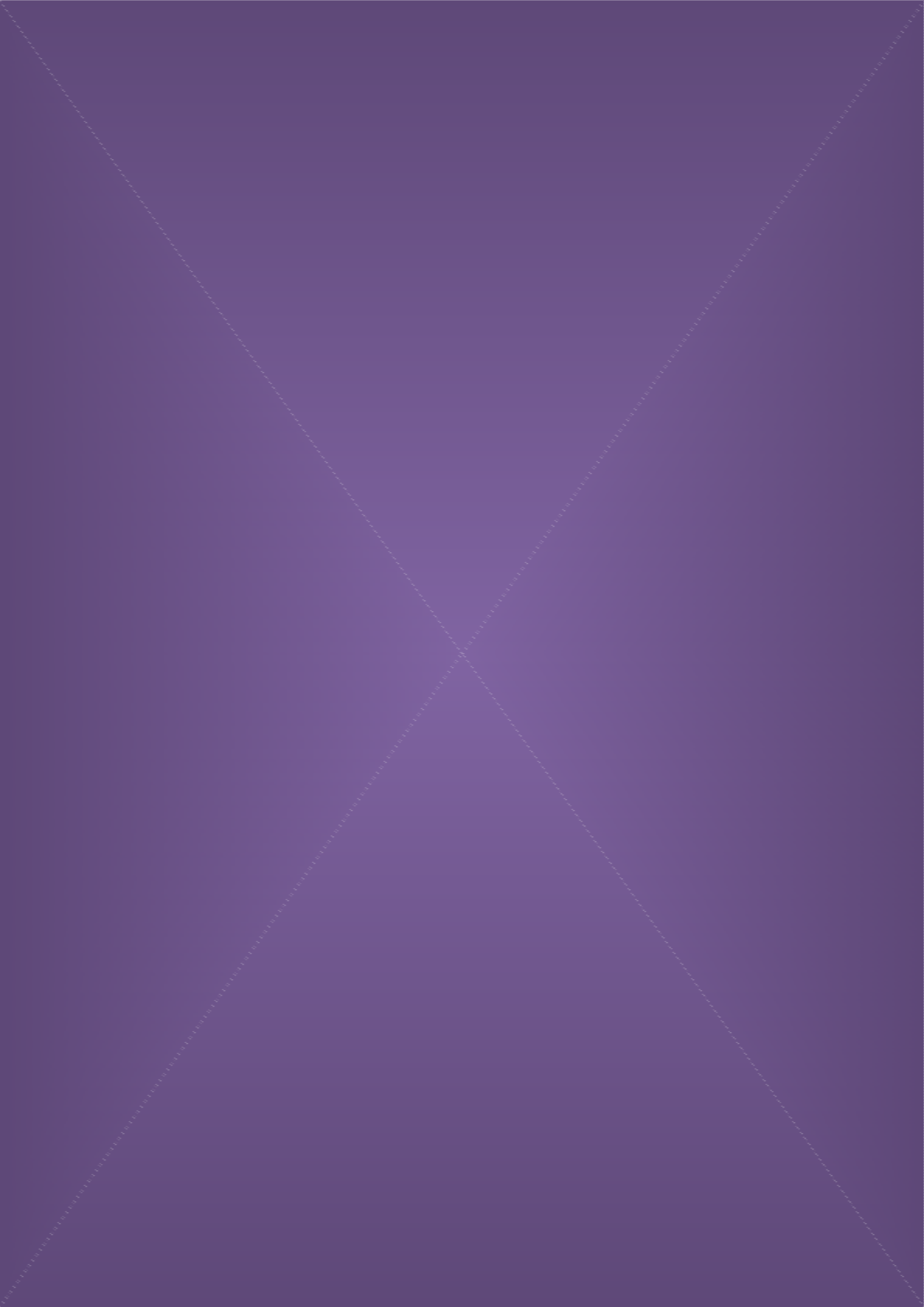 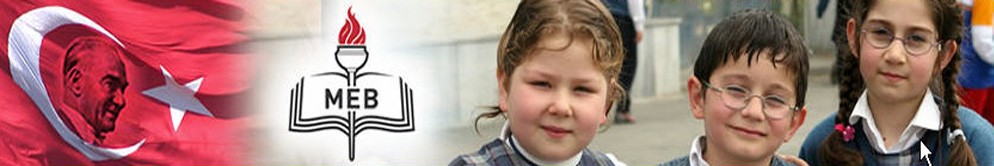 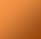 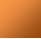 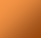 T.C.YILDIRIM KAYMAKAMLIĞITeferrüç Ali Osman Gürİlkokulu2019-2023STRATEJİK PLANBURSA-YILDIRIM/2019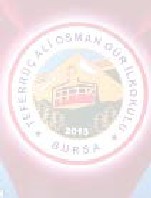 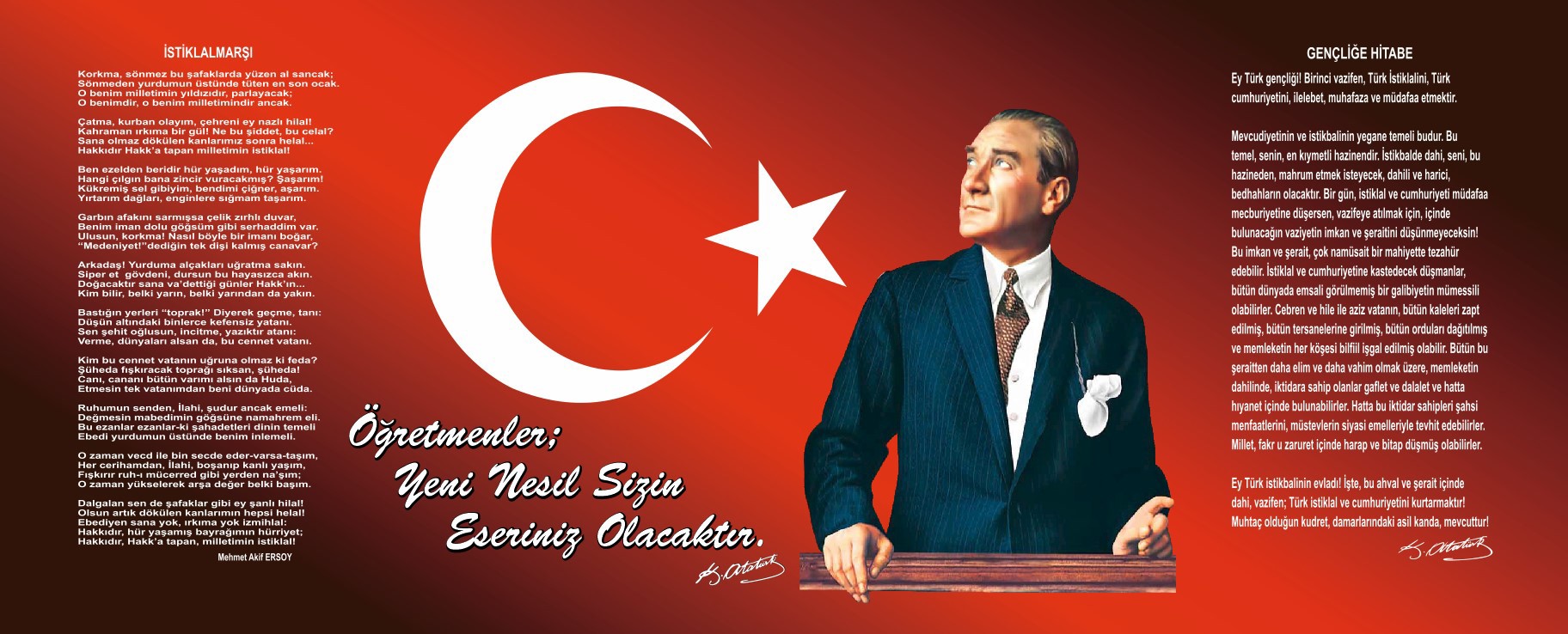 1Sunuş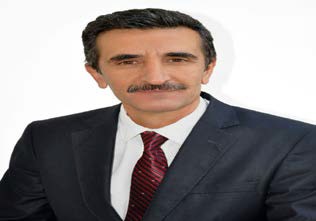 TEFERRÜÇ ALİ OSMAN GÜR İLKOKULU 2019-2023 STRATEJİK PLANI SUNUMÇok hızlı gelişen, değişen teknolojilerle bilginin değişim süreci de hızla değişmiş ve başarı için sistemli ve planlı bir çalışmayı kaçınılmaz kılmıştır. Sürekli değişen ve gelişen ortamlarda çağın gerekleri ile uyumlu bir eğitim öğretim anlayışını sistematik bir şekilde devam ettirebilmemiz, belirlediğimiz stratejileri en etkin şekilde uygulayabilmemiz ile mümkün olacaktır. Başarılı olmak da iyi bir planlama ve bu planın etkin bir şekilde uygulanmasına bağlıdır.Kapsamlı ve özgün bir çalışmanın sonucu hazırlanan Stratejik Plan okulumuzun çağa uyumu ve gelişimi açısından tespit edilen ve ulaşılması gereken hedeflerin yönünü doğrultusunu ve tercihlerini kapsamaktadır. Katılımcı bir anlayış ile oluşturulan Stratejik Plânın, okulumuzun eğitim yapısının daha da güçlendirilmesinde bir rehber olarak kullanılması amaçlanmaktadır.Belirlenen stratejik amaçlar doğrultusunda hedefler güncellenmiş ve okulumuzun 2019-2023 yıllarına ait stratejik plânı hazırlanmıştır.Bu planlama; 5018 sayılı Kamu Mali Yönetimi ve Kontrol Kanunu gereği, Kamu kurumlarında stratejik planlamanın yapılması gerekliliği esasına dayanarak 2019-2023 yıllarını kapsayan 5 yıllık yeni stratejik planhazırlanmıştır. İlgili genelgede belirtilen takvim gereği her bir yıllık uygulama için gelişim planı hazırlanacaktır.Yeni planın uygulama aşamasında katkısı olacak tüm paydaşlara şimdiden teşekkür ederken; stratejik planın hazırlanmasında görev alan tüm arkadaşlara şükranlarımızı arz ederim.Vahit AĞRALI 	 Okul Müdürü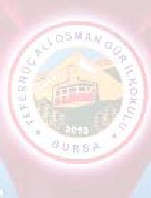 İçindekiler3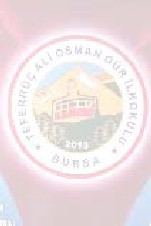 BÖLÜM I: GİRİŞ ve PLAN HAZIRLIK SÜRECİ2019-2023 dönemi stratejik plan hazırlanması süreci Üst Kurul ve Stratejik Plan Ekibinin oluşturulması ile başlamıştır. Ekip tarafından oluşturulan çalışma takvimi kapsamında ilk aşamada durum analizi çalışmaları yapılmış ve durum analizi aşamasında paydaşlarımızın plan sürecine aktif katılımını sağlamak üzere paydaş anketi, toplantı ve görüşmeler yapılmıştır.Durum analizinin ardından geleceğe yönelim bölümüne geçilerek okulumuzun amaç, hedef, gösterge ve eylemleri belirlenmiştir. Çalışmaları yürüten ekip ve kurul bilgileri altta verilmiştir.STRATEJİK PLAN ÜST KURULUBÖLÜM II: DURUM ANALİZİ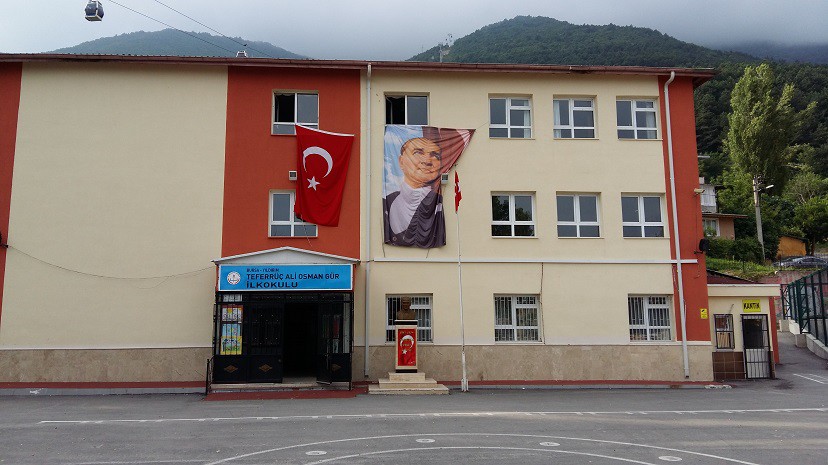 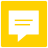 Okulumuz Bursa Yıldırım Teleferik Bölgesi Piremir Mahallesinde olup 1888 yılında MilliEğitim Müdürlüğü tarafından 3 katlı ilkokul binası ve iki dershaneli ana sınıfı binalarında toplam on iki derslikte 573 öğrenci eğitim öğretim yapmaktadır.Okulumuzda eğitim öğretimin yanında çeşitli projeler ve sosyal etkinlikleryürütülmektedir. Bunlardan ‘’Ailece Okuyoruz’’ , ‘’Akıl Oyunları Sınıfı’’ projeleri paydaşları olan veli ve öğrenciler tarafından  ilgi görmektedir. Ayrıca çeşitli sosyal etkinlikler yapılmaktadır. Beslenme dostu, Temizlik ve Beyaz Bayrak Projelerinde okulumuzun gösterdiği başarılardan dolayı belge alınmıştır. Çalışmalar devam etmektedir.Okulumuzda futbol, akıl oyunları, şiir, resim yarışmaları ve turnuvalar düzenlenmektedir. 2019 yılındail ve ilçe çapında yapılan mangala satranç ve futbol müsabakalarında derece almıştır.Okulun Mevcut Durumu: Temel İstatistiklerOkul KünyesiOkulumuzun temel girdilerine ilişkin bilgiler altta yer alan okul künyesine ilişkin tabloda yer almaktadır.Temel Bilgiler Tablosu- Okul KünyesiÇalışan BilgileriOkulumuzun çalışanlarına ilişkin bilgiler altta yer alan tabloda belirtilmiştir.Çalışan Bilgileri Tablosu*Okulumuz Bina ve AlanlarıOkulumuzun binası ile açık ve kapalı alanlarına ilişkin temel bilgiler altta yer almaktadır.Okul Yerleşkesine İlişkin BilgilerSınıf ve Öğrenci BilgileriOkulumuzda yer alan sınıfların öğrenci sayıları alttaki tabloda verilmiştir.Donanım ve Teknolojik KaynaklarımızTeknolojik kaynaklar başta olmak üzere okulumuzda bulunan çalışır durumdaki donanım malzemesine ilişkin bilgiye alttaki tabloda yer verilmiştir.Teknolojik Kaynaklar TablosuGelir ve Gider BilgisiOkulumuzun genel bütçe ödenekleri, okul aile birliği gelirleri ve diğer katkılarda dâhil olmak üzere gelir ve giderlerine ilişkin son iki yıl gerçekleşme bilgileri alttaki tabloda verilmiştir.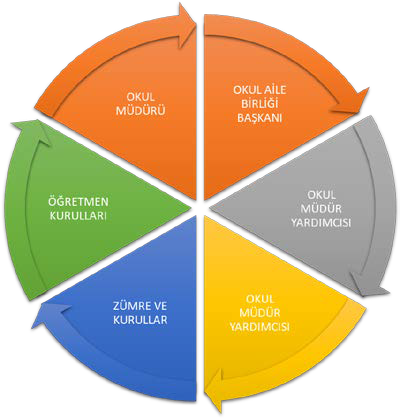 PAYDAŞ ANALİZİKurumumuzun temel paydaşları öğrenci, veli ve öğretmen olmakla birlikte eğitimin dışsal etkisi nedeniyle okul çevresinde etkileşim içinde olunan geniş bir paydaş kitlesi bulunmaktadır. Paydaşlarımızın görüşleri anket, toplantı, dilek ve istek kutuları, elektronik ortamda iletilen önerilerde dâhil olmak üzere çeşitli yöntemlerle sürekli olarak alınmaktadır.Paydaş anketlerine ilişkin ortaya çıkan temel sonuçlara altta yer verilmiştir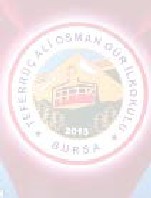 Öğrenci Anketi Sonuçları:Öğretmen Anketi Sonuçları:Veli Anketi Sonuçları:GZFT (Güçlü, Zayıf, Fırsat, Tehdit) AnalizOkulumuzun temel istatistiklerinde verilen okul künyesi, çalışan bilgileri, bina bilgileri, teknolojik kaynak bilgileri ve gelir gider bilgileri ile paydaş anketleri sonucunda ortaya çıkan sorun ve gelişime açık alanlar iç ve dış faktör olarak değerlendirilerek GZFT tablosunda belirtilmiştir. Dolayısıyla olguyu belirten istatistikler ile algıyı ölçen anketlerden çıkan sonuçlar tek bir analizde birleştirilmiştir.Kurumun güçlü ve zayıf yönleri donanım, malzeme, çalışan, iş yapma becerisi, kurumsal iletişim gibi çok çeşitli alanlarda kendisinden kaynaklı olan güçlülükleri ve zayıflıkları ifade etmektedir ve ayrımda temel olarak okul müdürü/müdürlüğü kapsamından bakılarak iç faktör ve dış faktör ayrımı yapılmıştır.İçsel FaktörlerGüçlü YönlerZayıf YönlerDışsal Faktörler		FırsatlarTehditlerGelişim ve Sorun AlanlarıGelişim ve sorun alanları analizi ile GZFT analizi sonucunda ortaya çıkan sonuçların planın geleceğe yönelim bölümü ile ilişkilendirilmesi ve  buradan hareketle hedef, gösterge ve eylemlerin belirlenmesi sağlanmaktadır.Gelişim ve sorun alanları ayrımında eğitim ve öğretim faaliyetlerine ilişkin üç temel tema olan Eğitime Erişim, Eğitimde Kalite ve kurumsal Kapasite kullanılmıştır. Eğitime erişim, öğrencinin eğitim faaliyetine erişmesi ve tamamlamasına ilişkin süreçleri; Eğitimde kalite, öğrencinin akademik başarısı, sosyal ve bilişsel gelişimi ve istihdamı da dâhil olmak üzere eğitim ve öğretim sürecinin hayata hazırlama evresini; Kurumsal kapasite ise kurumsal yapı, kurum kültürü, donanım, bina gibi eğitim ve öğretim sürecine destek mahiyetinde olan kapasiteyi belirtmektedir.Gelişim ve sorun alanlarına ilişkin GZFT analizinden yola çıkılarak  saptamalar yapılırken yukarıdaki tabloda yer alan ayrımda belirtilen temel sorun alanlarına dikkat edilmesigerekmektedir.Gelişim ve Sorun AlanlarımızBÖLÜM III: MİSYON, VİZYON VE TEMEL DEĞERLER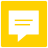 Okul Müdürlüğümüzün Misyon, vizyon, temel ilke ve değerlerinin oluşturulması kapsamında öğretmenlerimiz, öğrencilerimiz, velilerimiz, çalışanlarımız ve diğer paydaşlarımızdan alınan görüşler, sonucunda stratejik plan hazırlama ekibi tarafından oluşturulan Misyon, Vizyon, Temel Değerler; Okulumuz üst kurulana sunulmuş ve üst kurul tarafından onaylanmıştır.MİSYONUMUZ *Atatürk İlke ve İnkılaplarını belirlemiş Milli değerlerine ve kültürüne sahip çıkan Düşünen sorgulayan araştıranDoğayı seven ve koruyanEdindiği bilgileri toplum yararına kullanan Bireyler yetiştirmekVİZYONUMUZ *Teferrüç Ali Osman Gür İlkokulu çalışanları,öğrencileri ve velileri ile ayrılmaz bir bütün olsun, diğer okullar bizim yapmış olduğumuz çalışmaları örnek alsın, okulumuzda herkes her gün daha iyiye, güzele ulaşmak için çalışsın, çevrecilik, temizlik ve demokrasi kendimiz ve evimizle sınırlı kalmasın, öğrencilerimiz, yetişkin olduklarında bizden aldıkları gücü hiçunutmasınlar istiyoruz.TEMEL DEĞERLERİMİZ *Genellik veeşitlikPlanlılıkFerdin ve toplumunihtiyaçlarıYöneltmeEğitimhakkıFırsat ve imkâneşitliğiSüreklilikAtatürk İlke ve İnkılâpları ve AtatürkMilliyetçiliğiDemokrasiEğitimiLaiklikBilimsellikOkul ve aileninişbirliğiBÖLÜM IV: AMAÇ, HEDEF VE EYLEMLERTEMA I: EĞİTİM VE ÖĞRETİME ERİŞİMEğitim ve öğretime erişim okullaşma ve okul terki, devam ve devamsızlık, okula uyum ve oryantasyon, özel eğitime ihtiyaçduyan bireylerin eğitime erişimi ve yabancı öğrencilerin eğitime erişimi kapsamında yürütülen faaliyetlerin ele alındığı temadır.Stratejik Amaç 1:Kayıt bölgemizde yer alan çocukların okullaşma oranlarını artıran, öğrencilerin uyum ve devamsızlık sorunlarını gideren, özel eğitime ihtiyaç duyan bireyler ile yabancı uyruklu öğrencileri ele alan etkin bir yönetim yapısı kurulacaktır.Stratejik Hedef 1.1. Kayıt bölgemizde yer alan çocukların okullaşma oranları artırılacak ve öğrencilerin uyum ve devamsızlık sorunlarını,  özel eğitime ihtiyaç duyan bireyler ile yabancı uyruklu öğrencilerin problemleri de giderilecektir.Performans GöstergeleriEylemlerTEMA II: EĞİTİM VE ÖĞRETİMDE KALİTENİN ARTIRILMASIEğitim ve öğretimde kalitenin artırılması başlığı esas olarak eğitim ve öğretim faaliyetinin hayata hazırlama işlevinde yapılacak çalışmaları kapsamaktadır.Bu tema altında akademik başarı, ders başarıları ve kazanımları, öğrencilerin bilimsel, sanatsal, kültürel ve sportif faaliyetleriile öğretim yöntemleri ve ders araç gereçleri yer almaktadır.Stratejik Amaç 2:Eğitim ve öğretimde kaliteyi ve öğrenme kazanımlarını arttırmak için idare, öğretmen, öğrenci ve veli arasındaki işbirliğini geliştirmek.Stratejik Hedef 2.1. Öğrencilerin akademik, sosyal, sportif ve kültürel alanda gelişimlerini sağlamak.Performans GöstergeleriEylemlerStratejik Hedef 2.2. Öğrenci ve velilere yönelik yapılan sosyal, sportif, sanatsal ve kültürel etkinlik sayısını artırmakPerformans GöstergeleriEylemlerTEMA III: KURUMSAL KAPASİTEStratejik Amaç 3:Eğitim ve öğretim faaliyetlerinin daha nitelikli olarak verilebilmesi için okulumuzun kurumsal kapasitesi güçlendirilecektir.Stratejik Hedef 3.1.Okulun insan ve ekonomik kaynakları etkin kullanarak okulun kurumsal kapasitesini artırmaya yönelik çalışmalar yapılacaktır.Performans GöstergeleriEylemlerBÖLÜM:MALİYETLENDİRME2019-2023 Stratejik Planı Faaliyet/Proje Maliyetlendirme TablosuBÖLÜM: İZLEME VEDEĞERLENDİRMEİzleme veDeğerlendirmeİzleme, stratejik planın uygulanmasının sistematik olarak takip edilmesi ve raporlanması anlamını taşımaktadır. Değerlendirme ise, uygulama sonuçlarının amaç ve hedeflere kıyasla ölçülmesi ve söz konusu amaç ve hedeflerin tutarlılık ve uygunluğunun analizidir. Okulumuz Stratejik Planının onaylanarak yürürlüğe girmesiyle birlikte, uygulamasının izleme ve değerlendirmesi de başlayacaktır. Planda yer alan stratejik amaç ve onların altında bulunan stratejik hedeflere ulaşılabilmek için yürütülecek çalışmaların izlenmesi ve değerlendirilmesini zamanında ve etkin bir şekilde yapabilmek amacıyla Okulumuzda Stratejik Plan İzleme ve Değerlendirme Ekibi kurulacaktır. İzleme ve değerlendirme, planda belirtilen performans göstergeleri dikkate alınarak yapılacaktır. Stratejik amaçların ve hedeflerin gerçekleştirilmesinden sorumlu kişiler 6 aylık veya  yıllık dönemler itibariyle yürüttükleri faaliyet ve projelerle ilgili raporları bir  nüsha olarak hazırlayıp İzleme ve Değerlendirme Ekibine verecektir. Okulumuzun İzleme ve Değerlendirme Ekibi Stratejik amaçların ve hedeflerin gerçekleştirilmesi ilgili raporları yıllık dönemler itibariyle raporları iki nüsha olarak hazırlayıp bir nüshası Okul İzleme ve Değerlendirme Ekibine bir nüshasını da İlçe Milli Eğitim Müdürlüğü Strateji Geliştirme bölümünegönderecektir.İzleme ve Değerlendirme Ekibi, iyileştirme ekiplerden gelen yıllık performans değerlendirmelerini inceleyerek, performans göstergelerinin ölçümü ve değerlendirilmesini, ait olduğu yıl içinde yapılan faaliyetlerin o yılki bütçeyle uyumu ve elde edilen sonuçların Stratejik Planda önceden belirlenen amaç ve hedeflere ne derece örtüştüğünü rapor halinde okul müdürünün bilgisine sunacaktır. İlçe Milli Eğitim Müdürlüğünden gelen kararlar doğrultusunda ilgili birim ve kişilere geri bildirim yapılacaktır.Böylece, planın uygulanma sürecinde bir akşama olup olmadığı saptanacak, varsa bunların düzeltilmesine yönelik tedbirlerin alınması ile performans hedeflerine ulaşma konusunda doğru bir yaklaşım izlenmiş olacaktır.RaporlamaYapılan çalışmaların sonucuna göre Stratejik Plan gözden geçirilecektir. Plan dönemi içerisinde ve her yıl sonunda yürütülmekte olan faaliyetlerin önceden belirlenen performans göstergelerine göre gerçekleşme ya da gerçekleşmeme durumuna göre rapor hazırlanacaktır.EKLER:Öğretmen, öğrenci ve veli anket örnekleri klasör ekinde olup okullarınızda uygulanarak sonuçlarından paydaş analizi bölümü ve sorun alanlarının belirlenmesinde yararlanabilirsiniz.Üst Kurul BilgileriÜst Kurul BilgileriEkip BilgileriEkip BilgileriAdı SoyadıUnvanıAdı SoyadıUnvanıVahit AĞRALIOkul MüdürüDeniz İLTER ERTENMüdür YardımcısıDeniz İLTER ERTENMüdür YardımcısıYurdagül Doğan DİNDARRehber ÖğretmenŞenay NOMÖğretmenNuray AKTAŞÖğretmenNesrin KARATAŞOkul Aile Birliği BaşkanıSenem ALKANÖğretmenGüzel KILIÇOkul AileBirliği Yönetim Kurulu ÜyesiGülçin MÜLDÜRGÜLÖğretmenSevda YILMAZGönüllü Veliİli: BURSAİli: BURSAİli: BURSAİli: BURSAİlçesi: YILDIRIMİlçesi: YILDIRIMİlçesi: YILDIRIMİlçesi: YILDIRIMAdres:Piremir Mah.3.Taşlı Sk.No:1 YıldırımPiremir Mah.3.Taşlı Sk.No:1 YıldırımPiremir Mah.3.Taşlı Sk.No:1 YıldırımCoğrafi Konum (link)*:Coğrafi Konum (link)*:https//goo gl/maps/U2gkE1ejvgnhttps//goo gl/maps/U2gkE1ejvgnTelefon Numarası:0 224  327 75 310 224  327 75 310 224  327 75 31Faks Numarası:Faks Numarası:0 224 326 34 130 224 326 34 13e- Posta Adresi:717252@meb.k12.tr717252@meb.k12.tr717252@meb.k12.trWeb sayfası adresi:Web sayfası adresi:www.teferruc.meb.k12.trwww.teferruc.meb.k12.trKurum Kodu:717252717252717252Öğretim Şekli:Öğretim Şekli:İkili Eğitimİkili EğitimOkulun Hizmete Giriş Tarihi : 1989Okulun Hizmete Giriş Tarihi : 1989Okulun Hizmete Giriş Tarihi : 1989Okulun Hizmete Giriş Tarihi : 1989Toplam Çalışan Sayısı *Toplam Çalışan Sayısı *3333Öğrenci Sayısı:Kız271271Öğretmen SayısıKadın1515Öğrenci Sayısı:Erkek310310Öğretmen SayısıErkek44Öğrenci Sayısı:Topla m581581Öğretmen SayısıTopla m1919Derslik Başına Düşen Öğrenci SayısıDerslik Başına Düşen Öğrenci SayısıDerslik Başına Düşen Öğrenci Sayısı:31Şube Başına Düşen Öğrenci SayısıŞube Başına Düşen Öğrenci SayısıŞube Başına Düşen Öğrenci Sayısı:30Öğretmen Başına Düşen Öğrenci SayısıÖğretmen Başına Düşen Öğrenci SayısıÖğretmen Başına Düşen Öğrenci Sayısı:31Şube Başına 30’dan Fazla Öğrencisi Olan Şube SayısıŞube Başına 30’dan Fazla Öğrencisi Olan Şube SayısıŞube Başına 30’dan Fazla Öğrencisi Olan Şube Sayısı:11Öğrenci Başına Düşen Toplam Gider Miktarı*Öğrenci Başına Düşen Toplam Gider Miktarı*Öğrenci Başına Düşen Toplam Gider Miktarı*40 TLÖğretmenlerin Kurumdaki Ortalama Görev SüresiÖğretmenlerin Kurumdaki Ortalama Görev SüresiÖğretmenlerin Kurumdaki Ortalama Görev Süresi6Unvan*ErkekKadınToplamOkul Müdürü ve Müdür Yardımcısı112Sınıf Öğretmeni61016Okul Öncesi Öğretmeni33Özel Eğitim Öğretmeni44Türkçe Öğretici11Branş Öğretmeni11Rehber Öğretmen11İdari Personel11Yardımcı Personel123Güvenlik Personeli11Toplam Çalışan Sayıları82533Okul Bölümleri *Okul Bölümleri *Özel AlanlarVarYokOkul Kat Sayısı3Çok Amaçlı SalonXDerslik Sayısı12Çok Amaçlı SahaXDerslik Alanları (m2)46KütüphaneXKullanılan Derslik Sayısı12Fen LaboratuvarıXŞube Sayısı24Bilgisayar LaboratuvarıXİdari Odaların Alanı (m2)20İş AtölyesiXÖğretmenler Odası (m2)28Beceri AtölyesiXOkul Oturum Alanı (m2)335PansiyonXOkul Bahçesi (Açık Alan)(m2)2435m2Okul Kapalı Alan (m2)132m2Sanatsal,  bilimsel  ve  sportif  amaçlı    toplamalan (m2)210m2Kantin (m2)12Tuvalet Sayısı14Çok Amaçlı SalonRehberlik ServisiMescidSINIFIKızErkekToplamSINIFIKızErkekToplamANA SINIFI A911203/B171330ANA SINIFI B813213/C131629ANA SINIFI C119203/D1514291/A2016364/A1419331/B1520354/B1714311/C1621374/C1519341/D1320334/D1217292/A151833ÖZEL	EĞT2/A0112/B141832ÖZEL EĞT 2/B0112/C141832ÖZEL EĞT3/A1122/D131932ÖZEL EĞT4/A0223/A141529Akıllı Tahta Sayısı0TV Sayısı2Masaüstü Bilgisayar Sayısı10Yazıcı Sayısı2Taşınabilir Bilgisayar Sayısı0Fotokopi Makinası Sayısı2Projeksiyon Sayısı8İnternet Bağlantı Hızı8 MbpsYıllarGelir MiktarıGider Miktarı201617.351,00 TL14.753,00 TL201716.496,47 TL13.841,65 TL201818.520,00TL19.785,91 TL(2019-2023) TEFERRÜÇ ALİ OSMAN GÜR İLKOKULU MÜDÜRLÜĞÜ STRATEJİK PLANI(2019-2023) TEFERRÜÇ ALİ OSMAN GÜR İLKOKULU MÜDÜRLÜĞÜ STRATEJİK PLANI(2019-2023) TEFERRÜÇ ALİ OSMAN GÜR İLKOKULU MÜDÜRLÜĞÜ STRATEJİK PLANI(2019-2023) TEFERRÜÇ ALİ OSMAN GÜR İLKOKULU MÜDÜRLÜĞÜ STRATEJİK PLANIKesinlikle KatılıyorumKatılıyorumKararsızımKısmen KatılıyorumKatılmıyorum% Oranı“ÖĞRENCİ GÖRÜŞ VE DEĞERLENDİRMELERİ” ANKET FORMU“ÖĞRENCİ GÖRÜŞ VE DEĞERLENDİRMELERİ” ANKET FORMU“ÖĞRENCİ GÖRÜŞ VE DEĞERLENDİRMELERİ” ANKET FORMU“ÖĞRENCİ GÖRÜŞ VE DEĞERLENDİRMELERİ” ANKET FORMU24019214496481Öğretmenlerimle ihtiyaç duyduğumda rahatlıkla görüşebilirim.Öğretmenlerimle ihtiyaç duyduğumda rahatlıkla görüşebilirim.Öğretmenlerimle ihtiyaç duyduğumda rahatlıkla görüşebilirim.Öğretmenlerimle ihtiyaç duyduğumda rahatlıkla görüşebilirim.65%27%4%4%0%100%2Okul müdürü ile ihtiyaç duyduğumda rahatlıkla konuşabiliyorum.Okul müdürü ile ihtiyaç duyduğumda rahatlıkla konuşabiliyorum.Okul müdürü ile ihtiyaç duyduğumda rahatlıkla konuşabiliyorum.Okul müdürü ile ihtiyaç duyduğumda rahatlıkla konuşabiliyorum.44%29%23%0%4%100%3Okulun rehberlik servisinden yeterince yararlanabiliyorum.Okulun rehberlik servisinden yeterince yararlanabiliyorum.Okulun rehberlik servisinden yeterince yararlanabiliyorum.Okulun rehberlik servisinden yeterince yararlanabiliyorum.40%33%19%2%6%100%4Okula ilettiğimiz öneri ve isteklerimiz dikkate alınır.Okula ilettiğimiz öneri ve isteklerimiz dikkate alınır.Okula ilettiğimiz öneri ve isteklerimiz dikkate alınır.Okula ilettiğimiz öneri ve isteklerimiz dikkate alınır.44%33%8%13%2%100%5Okulda kendimi güvende hissediyorum.Okulda kendimi güvende hissediyorum.Okulda kendimi güvende hissediyorum.Okulda kendimi güvende hissediyorum.65%21%6%2%6%100%6Okulda öğrencilerle ilgili alınan kararlarda bizlerin görüşleri alınır.Okulda öğrencilerle ilgili alınan kararlarda bizlerin görüşleri alınır.Okulda öğrencilerle ilgili alınan kararlarda bizlerin görüşleri alınır.Okulda öğrencilerle ilgili alınan kararlarda bizlerin görüşleri alınır.46%29%13%4%8%100%7Öğretmenler yeniliğe açık olarak derslerin işlenişinde çeşitli yöntemler kullanmaktadır.Öğretmenler yeniliğe açık olarak derslerin işlenişinde çeşitli yöntemler kullanmaktadır.Öğretmenler yeniliğe açık olarak derslerin işlenişinde çeşitli yöntemler kullanmaktadır.Öğretmenler yeniliğe açık olarak derslerin işlenişinde çeşitli yöntemler kullanmaktadır.67%25%6%0%2%100%8Derslerde konuya göre uygun araç gereçler kullanılmaktadır.Derslerde konuya göre uygun araç gereçler kullanılmaktadır.Derslerde konuya göre uygun araç gereçler kullanılmaktadır.Derslerde konuya göre uygun araç gereçler kullanılmaktadır.54%38%2%2%4%100%9Teneffüslerde ihtiyaçlarımı giderebiliyorum.Teneffüslerde ihtiyaçlarımı giderebiliyorum.Teneffüslerde ihtiyaçlarımı giderebiliyorum.Teneffüslerde ihtiyaçlarımı giderebiliyorum.48%31%0%0%17%96%10Okulun içi ve dışı temizdir.Okulun içi ve dışı temizdir.Okulun içi ve dışı temizdir.Okulun içi ve dışı temizdir.35%19%13%15%19%100%11Okulun binası ve diğer fiziki mekânlar yeterlidir.Okulun binası ve diğer fiziki mekânlar yeterlidir.Okulun binası ve diğer fiziki mekânlar yeterlidir.Okulun binası ve diğer fiziki mekânlar yeterlidir.46%25%13%8%8%100%12Okul kantininde satılan malzemeler sağlıklı ve güvenlidir.Okul kantininde satılan malzemeler sağlıklı ve güvenlidir.Okul kantininde satılan malzemeler sağlıklı ve güvenlidir.Okul kantininde satılan malzemeler sağlıklı ve güvenlidir.27%17%21%13%23%100%13Okulumuzda yeterli miktarda sanatsal ve kültürel faaliyetler düzenlenmektedir.Okulumuzda yeterli miktarda sanatsal ve kültürel faaliyetler düzenlenmektedir.Okulumuzda yeterli miktarda sanatsal ve kültürel faaliyetler düzenlenmektedir.Okulumuzda yeterli miktarda sanatsal ve kültürel faaliyetler düzenlenmektedir.44%40%4%8%4%100%1414Okulumuzun Olumlu (başarılı)  ve Olumsuz (başarısız) Yönlerine İlişkin Görüşleriniz.Okulumuzun Olumlu (başarılı)  ve Olumsuz (başarısız) Yönlerine İlişkin Görüşleriniz.Okulumuzun Olumlu (başarılı)  ve Olumsuz (başarısız) Yönlerine İlişkin Görüşleriniz.Okulumuzun Olumlu (başarılı)  ve Olumsuz (başarısız) Yönlerine İlişkin Görüşleriniz.Okulumuzun Olumlu (başarılı)  ve Olumsuz (başarısız) Yönlerine İlişkin Görüşleriniz.Okulumuzun Olumlu (başarılı)  ve Olumsuz (başarısız) Yönlerine İlişkin Görüşleriniz.Okulumuzun Olumlu (başarılı)  ve Olumsuz (başarısız) Yönlerine İlişkin Görüşleriniz.Okulumuzun Olumlu (başarılı)  ve Olumsuz (başarısız) Yönlerine İlişkin Görüşleriniz.Okulumuzun Olumlu (başarılı)  ve Olumsuz (başarısız) Yönlerine İlişkin Görüşleriniz.Olumlu (Başarılı) yönlerimizOlumsuz (başarısız) yönlerimizOlumsuz (başarısız) yönlerimizOlumsuz (başarısız) yönlerimizOlumsuz (başarısız) yönlerimizOlumsuz (başarısız) yönlerimizOlumsuz (başarısız) yönlerimizOlumsuz (başarısız) yönlerimiz1Okulda yapılan projelerin olumlu olması ve velilerin projelere dahil edilmesiTuvaletlerin temizliğine daha fazla dikkat edilmesiTuvaletlerin temizliğine daha fazla dikkat edilmesiTuvaletlerin temizliğine daha fazla dikkat edilmesiTuvaletlerin temizliğine daha fazla dikkat edilmesiTuvaletlerin temizliğine daha fazla dikkat edilmesiTuvaletlerin temizliğine daha fazla dikkat edilmesiTuvaletlerin temizliğine daha fazla dikkat edilmesi2Okulumuzda resim, şiir vb. yarışmaların olmasıSpor salonunun bulunmamasıSpor salonunun bulunmamasıSpor salonunun bulunmamasıSpor salonunun bulunmamasıSpor salonunun bulunmamasıSpor salonunun bulunmamasıSpor salonunun bulunmaması3Okulumuzda halı saha ve basketbol sahalarınınKantinde satılan malzemelere dikkat edilmesi gerekmektedirKantinde satılan malzemelere dikkat edilmesi gerekmektedirKantinde satılan malzemelere dikkat edilmesi gerekmektedirKantinde satılan malzemelere dikkat edilmesi gerekmektedirKantinde satılan malzemelere dikkat edilmesi gerekmektedirKantinde satılan malzemelere dikkat edilmesi gerekmektedirKantinde satılan malzemelere dikkat edilmesi gerekmektedirolması4Okul idarecileri ve öğretmenlerine kolay ulaşılabilmesi ve sorunlarımı rahatlıkla anlatabilmemOkul güvenlik personelinin görevini daha titizlikle yapması gerekmektedir5Rehberlik servisinin ulaşılabilir ve çözüm odaklı olması6Gezi ve sosyal etkinliklerin çok olması7Öğrenci görüşüne saygı duyulması8Akıl ve Zeka Oyunları sınıfının açılması9Okul görevlilerinin özverili olması(2019-2023) TEFERRÜÇ ALİ OSMAN GÜR İLKOKULU MÜDÜRLÜĞÜ STRATEJİK PLANI(2019-2023) TEFERRÜÇ ALİ OSMAN GÜR İLKOKULU MÜDÜRLÜĞÜ STRATEJİK PLANI(2019-2023) TEFERRÜÇ ALİ OSMAN GÜR İLKOKULU MÜDÜRLÜĞÜ STRATEJİK PLANIKATILMA DERECESİKATILMA DERECESİKATILMA DERECESİKATILMA DERECESİKATILMA DERECESİKATILMA DERECESİ“ÖĞRETMEN GÖRÜŞ VE DEĞERLENDİRMELERİ” ANKET FORMU“ÖĞRETMEN GÖRÜŞ VE DEĞERLENDİRMELERİ” ANKET FORMU“ÖĞRETMEN GÖRÜŞ VE DEĞERLENDİRMELERİ” ANKET FORMUKesinlikle KatılıyorumKesinlikle KatılıyorumKatılıyorumKararsızımKısmen KatılıyorumKatılmıyorum%Oranı9595765738191Okulumuzda alınan kararlar, çalışanların katılımıyla alınır.Okulumuzda alınan kararlar, çalışanların katılımıyla alınır.Okulumuzda alınan kararlar, çalışanların katılımıyla alınır.53%53%32%11%5%0%100%2Kurumdaki tüm duyurular çalışanlara zamanında iletilir.Kurumdaki tüm duyurular çalışanlara zamanında iletilir.Kurumdaki tüm duyurular çalışanlara zamanında iletilir.84%84%16%0%0%0%100%3Her türlü ödüllendirmede adil olma, tarafsızlık ve objektiflik esastır.Her türlü ödüllendirmede adil olma, tarafsızlık ve objektiflik esastır.Her türlü ödüllendirmede adil olma, tarafsızlık ve objektiflik esastır.53%53%37%11%0%0%100%4Kendimi, okulun değerli bir üyesi olarak görürüm.Kendimi, okulun değerli bir üyesi olarak görürüm.Kendimi, okulun değerli bir üyesi olarak görürüm.53%53%47%0%0%0%100%5Çalıştığım okul bana kendimi geliştirme imkânı tanımaktadır.Çalıştığım okul bana kendimi geliştirme imkânı tanımaktadır.Çalıştığım okul bana kendimi geliştirme imkânı tanımaktadır.21%21%53%21%5%0%100%6Okul, teknik araç ve gereç yönünden yeterli donanıma sahiptir.Okul, teknik araç ve gereç yönünden yeterli donanıma sahiptir.Okul, teknik araç ve gereç yönünden yeterli donanıma sahiptir.11%11%47%11%11%21%100%7Okulda çalışanlara yönelik sosyal ve kültürel faaliyetler düzenlenir.Okulda çalışanlara yönelik sosyal ve kültürel faaliyetler düzenlenir.Okulda çalışanlara yönelik sosyal ve kültürel faaliyetler düzenlenir.5%5%74%5%16%0%100%8Okulda öğretmenler arasında ayrım yapılmamaktadır.Okulda öğretmenler arasında ayrım yapılmamaktadır.Okulda öğretmenler arasında ayrım yapılmamaktadır.47%47%53%0%0%0%100%9Okulumuzda yerelde ve toplum üzerinde olumlu etki bırakacak çalışmalar yapmaktadır.Okulumuzda yerelde ve toplum üzerinde olumlu etki bırakacak çalışmalar yapmaktadır.Okulumuzda yerelde ve toplum üzerinde olumlu etki bırakacak çalışmalar yapmaktadır.32%32%63%0%5%0%100%10Yöneticilerimiz, yaratıcı ve yenilikçi düşüncelerin üretilmesini teşvik etmektedir.Yöneticilerimiz, yaratıcı ve yenilikçi düşüncelerin üretilmesini teşvik etmektedir.Yöneticilerimiz, yaratıcı ve yenilikçi düşüncelerin üretilmesini teşvik etmektedir.58%58%42%0%0%0%100%11Yöneticiler, okulun vizyonunu, stratejilerini, iyileştirmeye açık alanlarını vs. çalışanlarla paylaşır.Yöneticiler, okulun vizyonunu, stratejilerini, iyileştirmeye açık alanlarını vs. çalışanlarla paylaşır.Yöneticiler, okulun vizyonunu, stratejilerini, iyileştirmeye açık alanlarını vs. çalışanlarla paylaşır.63%63%37%0%0%0%100%12Okulumuzda sadece öğretmenlerin kullanımına tahsis edilmiş yerler yeterlidir.Okulumuzda sadece öğretmenlerin kullanımına tahsis edilmiş yerler yeterlidir.Okulumuzda sadece öğretmenlerin kullanımına tahsis edilmiş yerler yeterlidir.5%5%26%16%42%11%100%1313Okulumuzun Olumlu (başarılı)  ve Olumsuz (başarısız) Yönlerine İlişkin Görüşleriniz.Okulumuzun Olumlu (başarılı)  ve Olumsuz (başarısız) Yönlerine İlişkin Görüşleriniz.Okulumuzun Olumlu (başarılı)  ve Olumsuz (başarısız) Yönlerine İlişkin Görüşleriniz.Okulumuzun Olumlu (başarılı)  ve Olumsuz (başarısız) Yönlerine İlişkin Görüşleriniz.Okulumuzun Olumlu (başarılı)  ve Olumsuz (başarısız) Yönlerine İlişkin Görüşleriniz.Okulumuzun Olumlu (başarılı)  ve Olumsuz (başarısız) Yönlerine İlişkin Görüşleriniz.Okulumuzun Olumlu (başarılı)  ve Olumsuz (başarısız) Yönlerine İlişkin Görüşleriniz.Okulumuzun Olumlu (başarılı)  ve Olumsuz (başarısız) Yönlerine İlişkin Görüşleriniz.Okulumuzun Olumlu (başarılı)  ve Olumsuz (başarısız) Yönlerine İlişkin Görüşleriniz.Olumlu (Başarılı) yönlerimizOlumlu (Başarılı) yönlerimizOlumsuz (başarısız) yönlerimizOlumsuz (başarısız) yönlerimizOlumsuz (başarısız) yönlerimizOlumsuz (başarısız) yönlerimizOlumsuz (başarısız) yönlerimizOlumsuz (başarısız) yönlerimiz1Öğretmenler ve çalışan personel arasında olumlu iletişimin olmasıÖğretmenler ve çalışan personel arasında olumlu iletişimin olmasıSpor salonu, laboratuvar, bilgisayar odası ve toplantı salonunun olmamasıSpor salonu, laboratuvar, bilgisayar odası ve toplantı salonunun olmamasıSpor salonu, laboratuvar, bilgisayar odası ve toplantı salonunun olmamasıSpor salonu, laboratuvar, bilgisayar odası ve toplantı salonunun olmamasıSpor salonu, laboratuvar, bilgisayar odası ve toplantı salonunun olmamasıSpor salonu, laboratuvar, bilgisayar odası ve toplantı salonunun olmaması2Sosyal, kültürel aktivitelere önem verilmesi, yeniSosyal, kültürel aktivitelere önem verilmesi, yeniÇevrenin çok göç alması ve Suriye uyruklu öğrencilerin çokÇevrenin çok göç alması ve Suriye uyruklu öğrencilerin çokÇevrenin çok göç alması ve Suriye uyruklu öğrencilerin çokÇevrenin çok göç alması ve Suriye uyruklu öğrencilerin çokÇevrenin çok göç alması ve Suriye uyruklu öğrencilerin çokÇevrenin çok göç alması ve Suriye uyruklu öğrencilerin çokprojeler üretilmesifazla bulunması3Okul idaresinin destekleyici olmasıEğitim materyallerinin eksik olması4Yeniliklere açık ve teşvik edici olunması5Öğretmenlere değer verilmesi, kararlarına saygılı olunması ve öğretmenler arası ayrım yapılmamasıSıra NoMADDELERMADDELERMADDELERKATILMA DERECESİKATILMA DERECESİKATILMA DERECESİKATILMA DERECESİKATILMA DERECESİSıra NoMADDELERMADDELERMADDELERKesinlikle KatılıyorumKatılıyorumKararsızımKısmen KatılıyorumKatılmıyorum40032024016080%Oranı1İhtiyaç duyduğumda okul çalışanlarıyla rahatlıkla görüşebiliyorum.İhtiyaç duyduğumda okul çalışanlarıyla rahatlıkla görüşebiliyorum.İhtiyaç duyduğumda okul çalışanlarıyla rahatlıkla görüşebiliyorum.46%45%0%8%1%100%2Bizi ilgilendiren okul duyurularını zamanında öğreniyorum.Bizi ilgilendiren okul duyurularını zamanında öğreniyorum.Bizi ilgilendiren okul duyurularını zamanında öğreniyorum.51%38%3%5%4%100%3Öğrencimle ilgili konularda okulda rehberlik hizmeti alabiliyorum.Öğrencimle ilgili konularda okulda rehberlik hizmeti alabiliyorum.Öğrencimle ilgili konularda okulda rehberlik hizmeti alabiliyorum.50%44%4%0%3%100%4Okula ilettiğim istek ve şikâyetlerim dikkate alınıyor.Okula ilettiğim istek ve şikâyetlerim dikkate alınıyor.Okula ilettiğim istek ve şikâyetlerim dikkate alınıyor.38%36%9%11%6%100%5Öğretmenler yeniliğe açık olarak derslerin işlenişinde çeşitli yöntemler kullanmaktadır.Öğretmenler yeniliğe açık olarak derslerin işlenişinde çeşitli yöntemler kullanmaktadır.Öğretmenler yeniliğe açık olarak derslerin işlenişinde çeşitli yöntemler kullanmaktadır.55%35%5%5%0%100%6Okulda yabancı kişilere karşı güvenlik önlemleri alınmaktadır.Okulda yabancı kişilere karşı güvenlik önlemleri alınmaktadır.Okulda yabancı kişilere karşı güvenlik önlemleri alınmaktadır.46%24%6%13%11%100%7Okulda bizleri ilgilendiren kararlarda görüşlerimiz dikkate alınır.Okulda bizleri ilgilendiren kararlarda görüşlerimiz dikkate alınır.Okulda bizleri ilgilendiren kararlarda görüşlerimiz dikkate alınır.34%43%8%11%5%100%8E-Okul Veli Bilgilendirme Sistemi ile okulun internet sayfasını düzenli olarak takip ediyorum.E-Okul Veli Bilgilendirme Sistemi ile okulun internet sayfasını düzenli olarak takip ediyorum.E-Okul Veli Bilgilendirme Sistemi ile okulun internet sayfasını düzenli olarak takip ediyorum.36%39%1%10%14%100%9Çocuğumun okulunu sevdiğini ve öğretmenleriyle iyi anlaştığını düşünüyorum.Çocuğumun okulunu sevdiğini ve öğretmenleriyle iyi anlaştığını düşünüyorum.Çocuğumun okulunu sevdiğini ve öğretmenleriyle iyi anlaştığını düşünüyorum.83%16%0%1%0%100%10Okul, teknik araç ve gereç yönünden yeterli donanıma sahiptir.Okul, teknik araç ve gereç yönünden yeterli donanıma sahiptir.Okul, teknik araç ve gereç yönünden yeterli donanıma sahiptir.20%39%24%10%8%100%11Okul her zaman temiz ve bakımlıdır.Okul her zaman temiz ve bakımlıdır.Okul her zaman temiz ve bakımlıdır.29%40%5%13%14%100%12Okulun binası ve diğer fiziki mekânlar yeterlidir.Okulun binası ve diğer fiziki mekânlar yeterlidir.Okulun binası ve diğer fiziki mekânlar yeterlidir.15%28%15%23%20%100%13Okulumuzda yeterli miktarda sanatsal ve kültürel faaliyetler düzenlenmektedir.Okulumuzda yeterli miktarda sanatsal ve kültürel faaliyetler düzenlenmektedir.Okulumuzda yeterli miktarda sanatsal ve kültürel faaliyetler düzenlenmektedir.25%38%8%21%9%100%14Okulumuzun Olumlu (başarılı)  ve Olumsuz (başarısız) Yönlerine İlişkin Görüşleriniz.Okulumuzun Olumlu (başarılı)  ve Olumsuz (başarısız) Yönlerine İlişkin Görüşleriniz.Okulumuzun Olumlu (başarılı)  ve Olumsuz (başarısız) Yönlerine İlişkin Görüşleriniz.Okulumuzun Olumlu (başarılı)  ve Olumsuz (başarısız) Yönlerine İlişkin Görüşleriniz.Okulumuzun Olumlu (başarılı)  ve Olumsuz (başarısız) Yönlerine İlişkin Görüşleriniz.Okulumuzun Olumlu (başarılı)  ve Olumsuz (başarısız) Yönlerine İlişkin Görüşleriniz.Okulumuzun Olumlu (başarılı)  ve Olumsuz (başarısız) Yönlerine İlişkin Görüşleriniz.Okulumuzun Olumlu (başarılı)  ve Olumsuz (başarısız) Yönlerine İlişkin Görüşleriniz.Okulumuzun Olumlu (başarılı)  ve Olumsuz (başarısız) Yönlerine İlişkin Görüşleriniz.Olumlu (Başarılı) yönlerimizOlumsuz (başarısız) yönlerimizOlumsuz (başarısız) yönlerimizOlumsuz (başarısız) yönlerimizOlumsuz (başarısız) yönlerimizOlumsuz (başarısız) yönlerimizOlumsuz (başarısız) yönlerimizOlumsuz (başarısız) yönlerimiz1Okula ilettiğim istek, öneri ve şikayetlerin dikkate alınmasıOkul tuvalet temizliğinin yeterli olmamasıOkul tuvalet temizliğinin yeterli olmamasıOkul tuvalet temizliğinin yeterli olmamasıOkul tuvalet temizliğinin yeterli olmamasıOkul tuvalet temizliğinin yeterli olmamasıOkul tuvalet temizliğinin yeterli olmamasıOkul tuvalet temizliğinin yeterli olmaması2Okulumuzda yeterli derecede sanatsal veKantinde oyuncak vb. şeylerin satılmasıKantinde oyuncak vb. şeylerin satılmasıKantinde oyuncak vb. şeylerin satılmasıKantinde oyuncak vb. şeylerin satılmasıKantinde oyuncak vb. şeylerin satılmasıKantinde oyuncak vb. şeylerin satılmasıKantinde oyuncak vb. şeylerin satılmasıkültürel faaliyetlere yer verilmesi3Okul idaresi ve öğretmenlerle rahatça görüşebilmemAna sınıfında yeterli oyuncak olmaması4Akıl ve Zeka Oyunları sınıfının olması ve öğrencilerin yeteli derecede faydalanabilmesiGüvenlik görevlisinin insanlara davranış tarzının iyi olmaması5Çocukların yaptıkları çalışmalardan dolayı ödüllendirilmeleriOkul bahçesinin küçük olması6Okulun başarılı olması ve çağa uygun eğitim verilmesiToplantı salonunun olmaması.7Okul idaresinin veliler ile iletişimlerinden dolayı seviliyor ve destekleniyor olmalarıAnasınıfında öğrencilerin yaş guruplarına göre ayrılmaması.8Okulun güvenli olmasıOkul hizmetlilerin öğrencilere kaba davranması.9Sosyal etkinlik, yarışma ve projelerin yapılıyor olmasıOkul giriş çıkış saatlerinde kapı önüne yığılma.10Öğrencilerin kaza ve yaralanmaları konusunda gerekli önlemlerin alınmış olunması11Okulla ilgili bilgilendirmenin zamanında yapılıyor olması12Okulun binası ve diğer fiziki alanların yeterli olması13Velilere ve öğrencilere değer verilmesiÖğrenciler- Öğretmenler yeniliğe açık olarak derslerin işlenişinde çeşitli yöntemleri kullanmaları.Çalışanlar- Öğretmenlere değer verilmesi,kararlarına saygılı olunması ve öğretmenler arası ayrım yapılmaması.Veliler- Velilerin okulda yapılan projelere etkin katılımı.Bina ve Yerleşke- Okulumuzda halı saha ve basketbol sahasının olması.Donanım-Sınıflarımızda projeksiyon olması.- Okulumuzda akıl ve zeka oyunları sınıfının olması-Güvenlik kameralarının olması.Yönetim Süreçleri- Okul idaresinin destekleyici olması,yeniliklere açık ve teşvik edici olması.İletişim Süreçleri- İdareci ve personel ilişkilerinin kuvvetli olması.Öğrenciler- Çevrenin çok göç alması ve yabancı uyruklu öğrencilerin çok olması.ÇalışanlarEğitim materyallerinin eksik olmasıVeliler- Velilerin ekonomik,eğitim,kültür ve gelir düzeylerinin düşük olması.Bina ve Yerleşke- Spor salonu,kütüphane ve toplantı salonunun olmaması.DonanımAkıllı tahtanın olmaması.BütçeBütçenin yetersiz olması.PolitikYerel yönetimin okulun ihtiyaçları ile yakından ilgilenmesi.EkonomikHayırseverler ve sponsorların okul ekonomisine katkı sağlamasıSosyolojikKayıt bölgemizde ülkemizin her bölgesinden bireylerin olmasından ötürü zengin bir kültürel yapıya sahip olmamız.TeknolojikMEB’in	teknolojikgelişmelereğitim	öğretimortamındauygulamalara dahiledilmektedir.Mevzuat-YasalMEB’in kalite ve misyon farklılaşması konusundaki yeni düzenlemeleri .EkolojikBulunduğu bölge olarak ekolojik ögelere yakındır ve ulaşmak kolaydır.PolitikOkul öncesi zorunlu olmadığından kayıt bölgesinde bulunan öğrencilerden okul öncesine kayıt istenilen düzeyde değildir.EkonomikVelilerimizin çoğunluğunun gelir düzeyinin düşük olması.SosyolojikGöç alan bölgede olması ve Suriyeli öğrencilerin, çok olmasından dolayı sosyal kültürel farklılıklar görülmektedir.Teknolojikİş güvenliği için yeterli teknolojinin mevcut olmamasıMevzuat-YasalEğitim öğretim çalışmalarının desteklenmesi konusunda mali mevzuatın getirdiği kısıtlar.EkolojikOkulumuzun Uludağ’a yakın olmasından dolayı kışın buzlanma ve soğuk olması.Eğitime ErişimEğitimde KaliteKurumsal KapasiteOkullaşma OranıAkademik BaşarıKurumsal İletişimOkula Devam/ DevamsızlıkSosyal, Kültürel, Fiziksel GelişimKurumsal YönetimOkula Uyum, OryantasyonÖğretim YöntemleriBina ve YerleşkeÖzel Eğitime İhtiyaçDuyan BireylerDers araç gereçleriDonanımYabancı ÖğrencilerTemizlik, Hijyenİş Güvenliği, Okul Güvenliği1.TEMA: EĞİTİM VE ÖĞRETİME ERİŞİM1.TEMA: EĞİTİM VE ÖĞRETİME ERİŞİM1Devamsız öğrencilere ulaşmakta yaşanan güçlüklerin giderilmesi için gerekli araştırmların yapılması2Yabancı uyruklu öğrenciler okula uyum problemlemlerinin aşılması için araştırılma yapılması.3Okul öncesine kayıt oranın geliştirilmesi.2.TEMA: EĞİTİM VE ÖĞRETİMDE KALİTE2.TEMA: EĞİTİM VE ÖĞRETİMDE KALİTE1Okulun yeterli bütçesi ve fiziki şartları uygun olmadığından ders araç gereçlerinin temin edilememektedir.2Veliler arasında sosyal kültürel farklılıklar olduğundan okuldaki faaliyetlere ilgisi istenilen seviyede değildir.3Sosyal ve kültürel etkinliklere katılım oranı düşüktür.3.TEMA: KURUMSAL KAPASİTE3.TEMA: KURUMSAL KAPASİTE1Okul bütçesi yeterli olmadığından iş sağlığı ve güvenliğini sağlamak için gerekli sistem ve donanımlar yapılamamaktadır.2Öğrencilerin ve velilerin kişisel ve çevre temizliğine karşı duyarlılığı azdır.3Girişimcilik, araştırma vb. potansiyelinin etkin olarak kullanılamaması.4Yönetimin  sorumluluk veya yetki alanı dışında paydaş beklentilerinin bulunması.NoPERFORMANS GÖSTERGESİMevcutHEDEFHEDEFHEDEFHEDEFHEDEFNoPERFORMANS GÖSTERGESİ201820192020202120222023PG.1.1.aKayıt bölgesindeki öğrencilerden okula kayıt yaptıranların oranı (%)% 100% 100% 100% 100% 100% 100PG.1.1.bBir eğitim ve öğretim döneminde 20 gün ve üzeri devamsızlık yapan öğrenci oranı (%)%3,5%3%2,5%2%1,5%1PG.1.1.cOkula yeni başlayan öğrencilerden oryantasyon eğitimine katılanların oranı (%)%90%92%94%96%98%100PG.1.1.dİlkokul birinci sınıf öğrencilerinden en az bir yıl okul öncesi eğitim almış olanların oranı (%)(ilkokul)%48%50%55%60%65%70PG.1.1.eOkulun özel eğitime ihtiyaç duyan bireylerin kullanımına uygunluğu (0-1)111111PG.1.1.fBir eğitim ve öğretim döneminde 20 gün ve üzeri devamsızlık yapan yabancı öğrenci oranı (%)%11%9%8%6%4%3NoEylem İfadesiEylem SorumlusuEylem Tarihi1.1.1.Kayıt bölgesinde yer alan öğrencilerin tespiti çalışması yapılacaktır.Okul Stratejik Plan Ekibi01 Eylül-20 Eylül1.1.2Devamsızlık yapan öğrencilerin tespiti ve erken uyarı sistemi için çalışmalar yapılacaktır.Müdür Yardımcısı01 Eylül-20 Eylül1.1.3Devamsızlık yapan öğrencilerin velileri ile özel aylık toplantı ve görüşmeler yapılacaktır.Rehberlik ServisiHer ayın son haftası1.1.4Okulun özel eğitime ihtiyaç duyan bireylerin  kullanımının kolaylaştırılması için rampa ve asansör eksiklikleritamamlanacaktır.Müdür YardımcısıMayıs 2019NoPERFORMANS GÖSTERGESİMevcutHEDEFHEDEFHEDEFHEDEFHEDEFNoPERFORMANS GÖSTERGESİ201820192020202120222023PG.2.1.aÖğrenci başına okunan kitap sayısı151618202122PG.2.1.bSınıf kitaplığından faydalanan öğrenci oranı%80%82%85% 90%95%100PG.2.1.c.Okul/kurumun sahip olduğu belge sayısı (Beyaz bayrak, beslenme dostu sertifikaları vb gibi)11PG.2.1.d.Destek Eğitime katılan öğrenci oranı%90%90%95%95%100%100NoEylem İfadesiEylem SorumlusuEylem Tarihi2.1.1.Öğrencilere okuma saati uygulamasını yapmakTüm Öğretmenler1 Ekim-31 Mayıs2.1.2Çok kitap okuyan öğrencileri ödüllendirmekOkul İdaresiOcak-Mayıs2.1.3Beyaz Bayrak almak için gerekli çalışmaların yapılmasıOkul İdaresi ve öğretmenlerEkim-Mayıs2.1.4İhtiyacı olan öğrencilerin destek eğitime alınmasıOkul İdaresi, Sınıf Öğretmenleri ve Rehber ÖğretmenEkim-MayısNoPERFORMANS GÖSTERGESİMevcutHEDEFHEDEFHEDEFHEDEFHEDEFNoPERFORMANS GÖSTERGESİ201820192020202120222023PG.2.2.aÖğrencilere yönelik yapılan gezi sayısı202224262830PG.2.2.bÖğrencilere yönelik yapılan sportif faaliyet sayısı345678PG.2.2.c.Öğrencilere yönelik yapılan tüm etkinliklere katılan öğrenci oranı%80%83%85%90%95%100PG.2.2.d.Velilerle yönelik yapılan etkinlik sayısı67891011PG.2.2.e.Velilerin etkinliklere katılım oranı%35% 40% 50% 60% 65% 70PG.2.2.f.Velilerin veli toplantılarına katılım oranı%65%70%72% 75% 78% 80NoEylem İfadesiEylem SorumlusuEylem Tarihi2.2.1.Yıl içinde öğrencilere Bursa içi ve dışı geziler düzenlemekOkul İdaresi ve Gezi Kulübü1 Ekim-31 Mayıs2.2.2Öğrencilere sınıflar bazında sportif faaliyetler düzenlemekTüm Öğretmenler1 Ekim-31 Mayıs2.2.3Yıl içinde velilere yönelik eğitim seminerleri düzenlemekOkul İdaresi ve Rehber Öğretmen1 Eylül-31 Mayıs2.2.4Velilerin eğitim seminerlerine katılımını arttırmaya çalışmakSınıf Öğretmenleri1 Eylül-31 Mayıs2.2.5Velilerin toplantılara katılımlarını arttırmaya çalışmakSınıf Öğretmenleri1 Eylül-31 MayısNoPERFORMANS GÖSTERGESİMevcutHEDEFHEDEFHEDEFHEDEFHEDEFNoPERFORMANS GÖSTERGESİ201820192020202120222023PG.3.1.aBir eğitim öğretim yılında öğretmenlerin katıldıkları hizmet içi eğitim sayısı131517192021PG.3.2.bHizmet içi eğitime katılan öğretmen oranı% 56% 65% 70% 80%84%85PG.3.3.c.Yardımcı personele verilen eğitim sayısı123456PG.3.3.d.Ders materyalleri ve spor malzeme sayısı.202530354045NoEylem İfadesiEylem SorumlusuEylem Tarihi3.1.1.Öğretmenlerin açılan hizmet içi eğitime katılmalarını sağlamakOkul İdaresiYıl boyu.3.1.2Yardımcı	personele	açılan	eğitimlere	katılımını sağlamakOkul İdaresiYıl boyu.3.1.3Ders	materyallerini	ve	spor	malzeme	sayısını artırmak.Okul Aile BirliğiEylül ayının ilk haftasıKaynak Tablosu20192020202120222023ToplamGenel Bütçe1.0001.5001.5002.0002.500.3.000Valilikler ve Belediyelerin KatkısıDiğer (Okul Aile Birlikleri)12.00012.50013.00013.50014.00015.500TOPLAM13.00014.00014.50015.50016.50018.500